T.C. 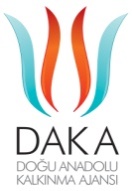 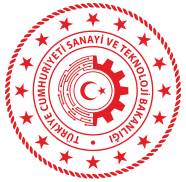 DOĞU ANADOLU KALKINMA AJANSIPERSONEL ALIM İLANIT.C. Doğu Anadolu Kalkınma Ajansı (DAKA), 15.07.2018 tarihli ve 4 Sayılı Bakanlıklara Bağlı, İlgili, İlişkili Kurum ve Kuruluşlar ile Diğer Kurum ve Kuruluşların Teşkilatı Hakkında Cumhurbaşkanlığı Kararnamesi, 25.01.2006 tarihli ve 5449 sayılı Kalkınma Ajanslarının Hizmetlerine İlişkin Kanun ile 29.05.2019 tarih ve 30788 sayılı Resmi Gazete’de yayımlanan Kalkınma Ajansları Personel Yönetmeliği hükümleri çerçevesinde TRB2 Düzey 2 Bölgesinde (Bitlis, Hakkari, Muş ve Van) çalıştırmak üzere ülkemizin ve bölgemizin kalkınmasına hizmet etmeye gönüllü, iletişime açık ve kendine güvenen, analitik ve stratejik düşünme becerisine sahip, değişen çalışma şartlarına uyum sağlayabilen, yeniliklere açık, insan ilişkileri, kendini ifade yeteneği ve iletişim becerileri güçlü, organizasyon ve yönetim becerisine sahip, görev verilecek herhangi bir birim ve/veya ilde şartsız görev yapmayı kabul edecek, çağın gerektirdiği bilgi sistemlerini/donanımları kullanma ve uygulama yeteneklerine sahip, seyahat engeli olmayan 1 (bir) uzman ile iç denetim faaliyetlerini sistematik ve disiplinli olarak uluslararası standartlar ve kamu iç denetim standartlarına uygun şekilde yapmak, Ajansın çalışmalarına değer katmak ve geliştirmek için kaynakların ekonomiklik, etkililik ve verimlilik esaslarına göre yönetilip yönetilmediğini değerlendirmek, bağımsız, nesnel güvence sağlamak, danışmanlık ve rehberlik yapmak üzere 1 (bir) iç denetçi alımı yapacaktır.Doğu Anadolu Kalkınma Ajansının merkezi Van ili olup Ajansın faaliyet alanı Bitlis, Hakkari, Muş ve Van illerinden oluşmaktadır. Tablo 1: Başvuru ve Sınav Bilgileriİlan metninin tamamına https://daka.org.tr/haberler/787 adresinden ulaşılabilir. Kamuoyuna ilanen duyurulur.Başvuru ve Sınav Bilgileri Başvuru ve Sınav Bilgileri Başvuru Tarihleri25 Ocak 2021 - 11 Şubat 2021Sözlü Sınava Katılacakların İlan Tarihi18 Şubat 2021Sözlü Sınav Tarihleri08 Mart 2021Sınav Başvuru Adresiajanssinavbasvuru.sanayi.gov.tr Sınav YeriDoğu Anadolu Kalkınma Ajansı Şerefiye Mah. Cumhuriyet Cad. 943. Sok. No: 1 65140 İpekyolu VanTel: 0432 485 10 15 İlan ve Sınav Sonuçları Duyuru Adresiwww.daka.org.tr 